SERVISNÉ PODMIENKYZáručná dobaSpoločnosť Svet tepla, s.r.o. (ďalej len predávajúci) poskytuje záruku na spoľahlivosť dodaného tovaru podľa podmienok uvedených v Obchodnom zákonníku SR. Záručná doba je 24 mesiacov a je uvedená v príslušnom návode na montáž a obsluhu. Zákazník berie na vedomie, že v dobe presahujúcej záručnú dobu, nemožno žiadať o výmenu výrobku alebo odstúpenie od zmluvy.U plynových sklokeramických varných dosiek, kde sklo má charakter spotrebného materiálu, je životnosť obmedzená jeho udržiavaním. Mechanické poškodenie, neopatrné čistenie, ale aj zanedbané čistenie skla nepodlieha záruke.Mechanické poškodeniePri doručení tovaru prepravcom, je zákazník povinný si dodávku prekontrolovať. Mechanicky poškodený spotrebič pri dodaní je povinný zákazník reklamovať bezodkladne u prepravcu a túto skutočnosť oznámiť predajcovi. Spôsob uplatnenia reklamácieZákazník je povinný pri reklamovaní závady spotrebiča vyplniť tlačivo „Reklamačný protokol“ nachádzajúci sa na www.svettepla.sk  a s uvedením problému ako aj fotodokumentáciou zapojenia a montáže spotrebiča bezodkladne odoslať na info@svettepla.sk.Zariadenie je možné predať do opravy nasledovne :Osobným predaním na prevádzke – Žilina, Tajovského 42;Zaslaním prepravnou službou – kuriérom. Zákazník je zodpovedný za dostatočné zabezpečenie balenia spotrebiča. Zákazník hradí náklady na prepravu zariadenia do servisu. Predajca hradí náklady na dopravu zákazníkovi po oprave spotrebiča;Vyžiadanie si výjazdu servisného technika k zákazníkovi. Po dohode termínu, zákazník hradí náklady na prepravu servisného technika k zákazníkovi( cena dopravy do 50km 25,- €, do 100km 50,-€, do 150km 75,-€, do 200km 100,-€, nad 200km 150,-€).Odstránenie závadyZávada zariadenia, ktorú je možné v primeranej dobe (30dní) odstrániť, bude riešená opravou. V prípade neopraviteľnosti servisným technikom, bude spotrebič zaslaný na opravu výrobcovi, čím sa môže predĺžiť doba na opravu. Vtedy, v prípade varnej dosky, bude zákazníkovi počas doby opravy bezplatne poskytnutá náhradná varná doska.Zrušenie záručnej opravyZáručná oprava nebude uznaná z nasledovných dôvodov :Montáž neoprávnenou osobou, prípadne zásah neoprávnenej osoby;Nedodržanie pokynov v Návode na montáž a obsluhu (nedostatočné vetranie);Mechanické poškodenie;Poškodenie živelnou pohromou.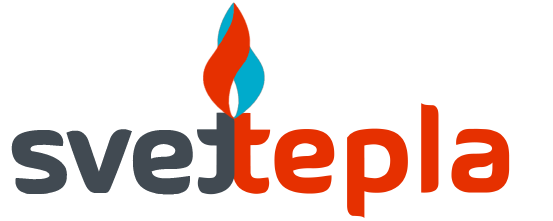 